Российская ФедерацияИркутская областьШелеховский муниципальный районПодкаменское сельское поселениеАДМИНИСТРАЦИЯП О С Т А Н О В Л Е Н И ЕОт    28.06.2018  № -49-паО внесении изменений в постановление Администрации Подкаменского сельского поселения от 02.10.2017г.№ 80-па «О мерах по реализации отдельных положенийФедерального закона «О противодействии  коррупции»      На основании экспертного заключения № 2335 от 13.06.2018г. Аппарата губернатора Иркутской области и Правительства Иркутской области на муниципальный нормативный правовой акт, руководствуясь Федеральным законом от 06.10.2003  г. № 131-ФЗ «Об общих принципах организации местного самоуправления в Российской Федерации», ст. ст. 40, 45 Устава Подкаменского сельского поселения, Администрация Подкаменского сельского поселенияПОСТАНОВЛЯЕТ:1. Внести  в постановление № 80-па от 02.10.2017г. «О мерах  по реализации отдельных положений Федерального закона «О противодействии коррупции» следующие изменения:1.1.В преамбуле Постановления Указ Президента Российской Федерации от 18 мая 2009 года № 557 изложить в следующей редакции:«Об утверждении перечня должностей федеральной государственной службы, при замещении которых федеральные государственные служащие обязаны представлять сведения о своих доходах, об имуществе и обязательствах имущественного характера, а также сведения о доходах, об имуществе и обязательствах имущественного характера своих супруги (супруга) и несовершеннолетних детей»1.2.Пункт 1 Постановления изложить в следующей редакции:«1.Утвердить прилагаемый перечень должностей муниципальной службы в Администрации Подкаменского сельского поселения при назначении на которые граждане и при замещении которых муниципальные служащие обязаны предоставлять сведения о своих доходах, об имуществе и обязательствах имущественного характера, а также сведения о доходах, об имуществе и обязательствах имущественного характера  своих супруги (супруга) и несовершеннолетних детей».1.3.Пункт 2 Постановления изложить в следующей редакции:«2.Лицо, замещающее (занимающее) одну из должностей,  включенную в указанный в пункте 1 настоящего Постановления перечень должностей , обязано ежегодно в сроки, установленные для представления сведений о доходах, об имуществе и обязательствах имущественного характера, представлять сведения о своих расходах, а также о расходах своих супруги (супруга) и несовершеннолетних детей по каждой сделке по приобретению земельного участка, другого объекта недвижимости, транспортного средства, ценных бумаг, акций (долей участия, паев в уставных (складочных) капиталах организаций), совершенной им, его супругой (супругом) и (или) несовершеннолетними детьми в течение календарного года, предшествующего году представления сведений (далее - отчетный период), если общая сумма таких сделок превышает общий доход данного лица и его супруги (супруга) за три последних года, предшествующих отчетному периоду, и об источниках получения средств, за счет которых совершены эти сделки».1.4.В пункте 3 Перечня  после слов «администрации» дополнить словами «Подкаменского сельского поселения»;1.5. В пункте 4  Перечня  после слов «отдела» дополнить словами «Администрации Подкаменского сельского поселения»;1.6. В пункте 4 Постановления слово «решение» заменить словом «постановление».2.Опубликовать настоящее постановление на информационных стендах   Подкаменского  сельского поселения и разместить на официальном сайте  Подкаменского муниципального образования в информационно-телекоммуникационной сети «Интернет».            3. Контроль за исполнением настоящего постановления оставляю за собой.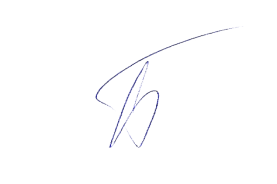 Глава  Подкаменского муниципального образования                                                        Д.А.Бархатова                                                                                                                